Missionary Disciples Today!March 1st & 2nd (this weekend) a Parish Mission will be offered in Smithers at St. Joseph’s Catholic Church by Fr Jack Michalchuk & John Connelly, the Co-Directors of the Office of Evangelization & Catechesis for the Diocese of Prince George.  The theme will be on the call of Pope Francis for every Catholic to be a Missionary Disciple.  We will explore the question...How can you and I truly practice living as Missionary Disciples today?  With inspiring talks and practical tips, Fr. Jack and John will propose a clear way of realizing the call of Pope Francis in a way that is applicable to our daily lives.  Fr Jack will introduce the Mission at the weekend Masses on both Saturday and Sunday.  The Mission itself will be from 7:00 pm to 8:45pm on Sunday and Monday Nights.  Participants from neighboring Parishes are also invited.  All are welcome.  		    "This is what Jesus wants today: Missionary Disciples." -Pope Francis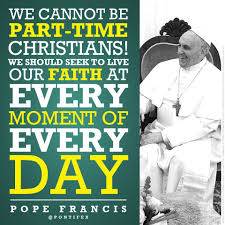 